 Year 6 – French – Les planètes – Spring 1 Year 6 – French – Les planètes – Spring 1 Year 6 – French – Les planètes – Spring 1What should I already know?What am I going to learn in this unit?Vocabulary I need to knowI know the letter sounds (phonics and phonemes) from phonics and pronunciation lessons and can use them in my French speakingI know the vocabulary from the Early learning and intermediate unitsI know what an adjective is in EnglishI can name and spell up to eight planets in French on a solar map.I can say and write extended sentences for at least one planet in French.I understand how adjectives need to agree with the nouns they are describing in French and apply these rules in my spoken and written French to improve my grammatical accuracy.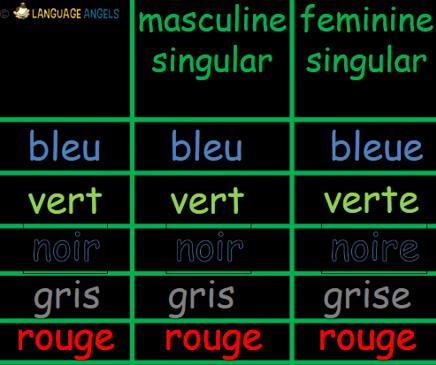 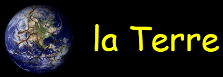 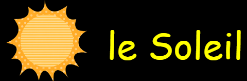 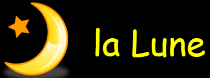 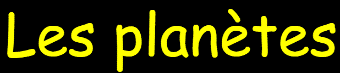 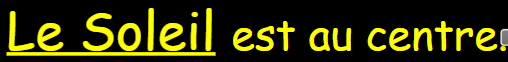 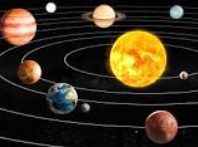 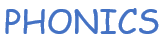 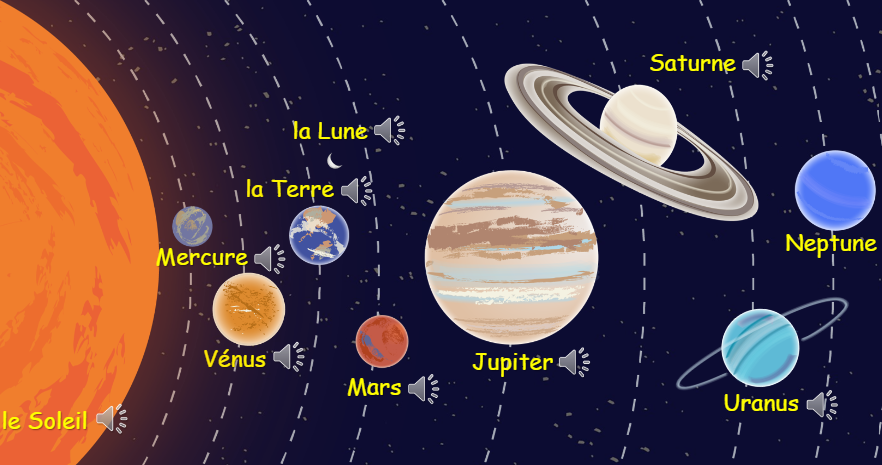 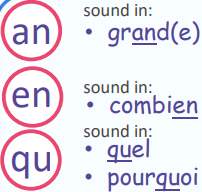 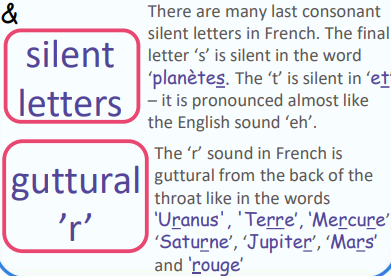 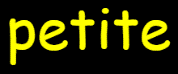 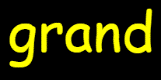 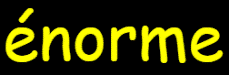 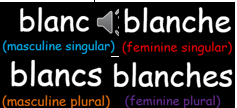 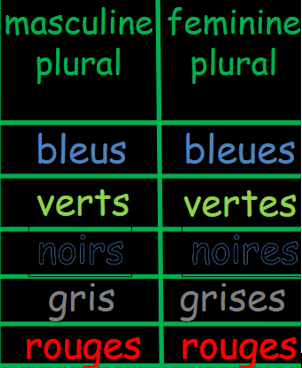 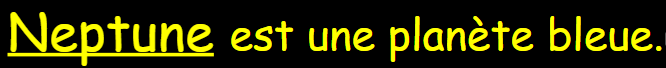 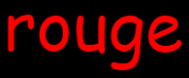 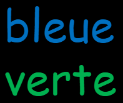 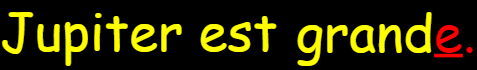 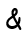 